	YEŞEREN TOHUMLARÇALIŞMA YAPRAĞI-1Aşağıdaki çizimi inceleyerek sizin için çağrıştırdıklarını düşünüp arkadaşlarınız ile paylaşınız. 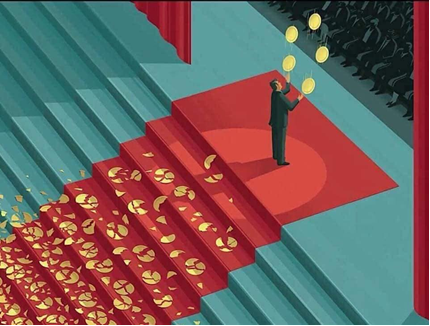 ÇALIŞMA YAPRAĞI-2Gelişim Alanı:AkademikYeterlik Alanı:Akademik Anlayış ve SorumlulukKazanım/Hafta:Başarmak için çalışmanın gerekliliğini fark eder. / 4. haftaSınıf Düzeyi:6.sınıfSüre:40 dk. (Bir ders saati)Araç-Gereçler:Çalışma Yaprağı 1Çalışma Yaprağı 2Torba/kutu/poşetTahta/Tahta KalemiUygulayıcı İçin Ön Hazırlık:Çalışma Yaprağı 1 akıllı tahtaya yansıtılmak için hazırlanır. Akıllı tahtanın olmadığı yerlerde çalışma Yaprağı 1 in çıktısı alınarak öğrencilere gösterilir.Çalışma Yaprağı 2 çıktısı alınıp işaretli yerlerden kesilerek torba/kutu/poşete konulur.Kılavuzda belirtilen yöntemlerden birini seçilerek sınıf gruplara ayrılır. Süreç (Uygulama Basamakları):Çalışma Yaprağı 1 tahtaya yansıtılır. Öğrencilere resmi incelemeleri için süre verilir. Resimden ne anladıkları sorulur. Gönüllü öğrencilerin paylaşımları alınır.Öğrenciler gruplara ayrılır.Hazırlanan Çalışma Yaprağı 2 kâğıtları,  her grubun bir üyesi tarafından torba/kutu/poşetten çektirilir. Kâğıtta ne yazıldığı diğer gruplara söylenilmemesi istenir.Aşağıdaki yönerge ile devam edilir. “Her grubun elinde bir kâğıt var. Sizlere belirli bir süre vereceğim. Bu süre boyunca her grup elindeki kâğıtta yazılı olan cümleden ne anladığını, grubuyla konuşacak. Fikir birliğine varıp ortak bir kâğıda yazacaksınız. Yazdıktan sonra kendi aranızda sözcü belirlemenizi istiyorum” der.Öğrencilere yeterli süre verildikten sonra her grubun sözcüsü, grup olarak yazdıklarını sınıfta paylaşır. Ancak sözün ne olduğunu açıklamaz. Diğer grupların açıklamanın nasıl bir söz ile ilgili olabileceğini bulmaları istenir. Gruplar fikirlerini belirttikten sonra kâğıtta yazılı olan söz tahtaya yazılır. Bütün grupların okumaları ve ortak yazdıkları açıklamalar bittikten sonra aşağıdaki sorular sorularak etkinliğe devam edilir:Tahtaya yazdığımız, sizlerin üzerinde düşündüğü bu cümlelerin ne ile ilgili olduğunu tek bir kelime ile söyleseydiniz ne söylerdiniz?Çalışmak ve başarı arasında nasıl bir ilişki var?Çalışmak size göre ne ifade ediyor? Çalışmadan başarılı olunan durumlar var mıdır? Bu durumlar genellenebilir mi? Çalışmak her zaman ilk seferde başarı getirir mi?Çevrenizde başarıya ulaşan insanların (arkadaşlarınız, öğretmenleriniz, ailenizdeki insanlar, medya aracılığı ile tanıdıklarınız olabilir) neler yaptığını, bu başarılara nasıl ulaştığını düşündünüz mü? Neler yapıyor olabilirler?Kendi yaşantınızda başarı elde ettiğiniz etkinlikleri gözden geçirin. Bu bir ders olabileceği gibi bisiklete binmek, yüzmek, makarna pişirmek gibi bir etkinlik de olabilir. İlk denemenizde başarıyı elde ettiniz mi? Ya da başarılı bir sonuca ulaşmak için neler yaptınız?Akademik çalışmalarınızda, derslerinizde başarıya ulaşmak için nasıl bir çalışma sürecine ihtiyaç duyarsınız?  Akademik çalışmalarınızdaki başarı ile çalışma arasında nasıl bir ilişki var?Öğrencilerin paylaşımları alındıktan sonra etkinlik aşağıdakine benzer bir konuşma ile sonlandırılır.           “Sizin de gördüğünüz gibi başarmak için çalışmanın ne kadar gerekli olduğunu gördük.  Tarihte pek çok kişi başarılarını çalışmalarına borçlu olduğunu belirtmiş. Ayrıca çevremizde gözlemlediğimiz pek çok işin, buluşun ya da başarının arkasında da çalışmak olduğunu görebiliriz. Başarı hepimizin hayatında çalıştığımızda gelecek olan bir sonuçtur. Ancak bu sonuç her zaman ilk seferde gelmeyebilir. Önce hatalar yapabiliriz, istediğimiz gibi işler çıkartamayabiliriz. Sınavdan istediğimiz sonucu elde edemeyebiliriz ancak bu bizleri yıldırmamalı ve çalışmaya devam etmeliyiz. Bizi mutlu eden sonuçlar ancak düzenli, istikrarlı ve vazgeçmeden yapılan çalışmaların arkasında gizlidir.” Kazanımın Değerlendirilmesi:Öğrencilerden, etkinlikte öğrendiklerini aileleriyle paylaşmaları, onların da varsa başarı hikâyelerini öğrenmeleri istenir. Bir sonraki derste bu yaşantıları paylaşmaları istenir.Öğrencilerden çevrelerinde bu özelliklere sahip insanlar olup olmadığını gözlemlemeleri istenir.Özellikle karıncaların ve arıların yaşamlarını içeren belgesel, video, program izlemeleri istenir.Uygulayıcıya Not:Öğrencilerin akademik konularda farklı farklı dersler ya da çalışmalarda başarı ve çalışma arasındaki ilişkileri inceleyebilmeleri için destekleyebilirsiniz. Özel gereksinimli öğrenciler için;Çalışma yaprağı 1’in rahatlıkla görülebilmesi ve konuşulanların duyulabilmesi için uygun oturma düzeni sağlanarak fiziksel çevre düzenlenebilir.Çalışma yaprağı 2’de yer alan yazılara Braille yazı eklenerek materyal desteği sağlanabilir. Gruplar oluşturulurken uygun akran eşleştirmesi yapılarak sosyal çevre düzenlenebilir.“Derslerinizde başarılı olmak için yapmanız gerekenler nelerdir?” şeklinde daha basit sorular sorularak öğrenme içeriği farklılaştırılabilir. Etkinliği Geliştiren:Özgür Özkaya Mercanİnsanlar, benim ustalığımı elde etmek için ne kadar sıkı çalıştığımı bilseler, onun o kadar hayret edilecek bir şey olmadığını anlarlardı.  MichelangeloDevler gibi eserler bırakmak için karıncalar gibi çalışmak lazım. Necip Fazıl KısakürekSıkı bir çalışmanın yerini hiçbir şey alamaz. Deha yüzde bir, yüzde doksan dokuz ilham ve terdir. Thomas A. EdisonBaşarıya ulaşamayanların yüzde doksanı yenilgiye uğramamıştır. Sadece pes etmişlerdir. Paul J. MeyerPeşinden gitmeye cesaretiniz varsa bütün hayalleriniz gerçekleşebilir. Walt DisneyBen hayatımın hiçbir anında karamsarlık nedir tanımadım. M. Kemal AtatürkŞampiyonlar, içlerinde tutku, hayal ve amaç olan insanlardan çıkar. Muhammet AliHiçbir başarımı tesadüfe borçlu değilim, buluşlarım da tesadüfün değil çalışmalarımın eseridir.                                                                                                                    Thomas EdisonBaşarının sırlarından biri, geçici başarısızlıkların bizi yenmesine izin vermemektir. Mark KayBilginin efendisi olmak için çalışmanın uşağı olmak şarttır. Balzac